ПОДБОРКА  СТИХОВ  Для женщин.Ведущая зачитывает высказывания известных мужчин о женщинах и про­водит конкурсы в соответствии с цитатой.«Женская догадка обладает большей точностью, чем мужская уверенность». (Р. Киплинг.) Женщинам предлагается угадать страницу в книге, на которой лежит закладка.«Первый злейший враг красивой жен­щины — зеркало». (В. О. Ключевский.) Не глядя в зеркало, женщины рисуют с помощью карандашей цветок на щеке.«Женщины часто не знают чего хотят, но всегда это осуществляют». (М. Ви­зетович.) Участницам предлагается написать как можно больше желаний таким образом, чтобы каждое после­дующее начиналось с последней буквы предыдущего.«Руки женщины, обвившиеся вокруг шеи мужчины, — это спасательный круг, брошенный ему судьбой с неба». (Дже­ром К. Джером.) Женщины накидывают «спасательные круги» (можно исполь­зовать пяльцы) на вешалку.«Женщины являются на спектакль только для того, чтобы самим обра­титься в зрелище». (Публий Овидий Назон.) Дамам предлагается проявить актерское мастерство, изобразив ро­ковую женщину, японскую гейшу, жен­щину в белом, бегущую по волнам...«Стук женских каблучков — это сдер­жанные аплодисменты ног в свой адрес». (Юрий Стефанович.) Дамы танцуют рок-н-ролл, канкан или другой танец, в котором есть возможность показать свои ногиСТИХИРоднее мамы человека нет,
Она простит, поймет и пожалеет.
И на любой вопрос найдет ответ
И все печали горькие развеет.
День матери – достойнейший из дней,
И мы поздравим с нежностью в глазах
Своих родных, любимых матерей.
Всю преданность не выразить в словах.
Пусть их здоровье крепнет каждый час,
Пусть каждый день улыбка озаряет.
Ведь так, как вы, никто не любит нас,
Ведь так, как вы, никто не понимает.
Мама, руки твои – мои обереги, Нет на свете нежнее, и нет их нужней. Без тебя не свершить ни одной мне победы,  Как и в детстве, нужна мне, родная, поверь!  А глаза твои – море любви и надежды, Сколько сил и тепла мне даруют они. И твой взгляд, то с тревогой, то ласковый, нежный, Но всегда полон он материнской любви. Как паxнут твои руки, мама! 
Уткнусь лицом и пропаду... 
От взрослой жизни я устала, 
И гнусъ тростинкой на ветру. 
Дай ошутить тепло ладоней, 
Меня морозит от потерь. 
Я так измотана погоней 
За светлым будущим детей. 
Дай мне забыться на мгновенье, 
Меня ты знаешь лучше всеx, 
Там, в моей жизни, как на сцене, 
Имеет цену лишь успеx. 
Я отдоxну немного, мама, 
И снова в путь, и снова в бой. 
Я в этом мире не пропала, 
Лишь потому, что ты со мнойДля женщины нет счастья больше,
Чем на руках своё дитя качать!
Что выше и священнее быть может,
Чем миру радость новой жизни дать!
Всем матерям сердечно поклонимся!
Пред ними мы в долгу и это сознаем...
В День матери еще раз восхитимся,
Любовь всю без остатка мы маме отдаем!
1 малыш (радостный, уверенный): Ты веришь в жизнь в большом светлом мире?2 малыш (сомневающийся): А разве где-то еще может быть жизнь? 1 малыш: Я точно знаю, что где-то есть большой и светлый мир и там нас ждет мама… и она позаботится о нас2 малыш: Мама? Ты веришь в маму?! И где она находится?1 малыш: Она везде вокруг нас, благодаря ей мы движемся и живем!2 малыш: А я нигде не видел никакой мамы, наверное, её просто нет.1 малыш: Ты верь - мама есть! Обязательно есть! Ведь иногда, когда все затихает, можно услышать, как она поет, и почувствовать, как она гладит наш мир. Я верю, что наша настоящая жизнь начнется в большом светлом мире рядом с мамой!Мама – в целом мире слов не хватит,Чтоб за все тебя благодарить.За бессонные моменты у кровати,И за слезы горькие обид.За поддержку и твою заботу,Воспитанья первые шаги,И за каждую нелегкую субботу,Что ты посвящала нам одним.За улыбку, греющую сердце,За объятия любимых рук,Мамочка – ты лучше всех на свете!Героиня, Женщина и Друг.***Нелегкий труд – детей рожать,Растить, стирать пеленки.Пусть будет героиней матьДля каждого ребенка.Кто может миру подаритьБожественное чудо?Зачать, вынашивать, любить,В ней столько сил откуда?Пускай хранит Мария-матьВсех женщин на планете.Я не устану повторять:Ты – лучшая на свете.***Материнское сердце и руки:Их добрее нигде не сыскать.Родовые познавшая муки,Это женщина в звании «мать».Как земля плодородна, богата,Даришь жизни ты детям своим,И растут твои дети, ребята,Отдаешь свое сердце ты им.Матерей всей России поздравитьЯ сегодня со всеми хочу,Благодарность стихами отправитьИ зажечь за здоровье свечу.***Мамочка, мама родная,С праздником Мамы тебяЯ поздравляю сегодня,Искренне, нежно любя.Ясно, ты самая лучшая,Мой дорогой человек!Пусть будет долгим и радостнымМамин и бабушкин век!***Она качала тебя в колыбели,Она тебе напевала под вечер,Она просила седые метелиНе попадаться тебе в жизни навстречу.Просила ливни не хлестать тебе в спину,И льды просила под тобой не сломаться,И горы – чтобы придержали лавины,Ну а тебя учила их не бояться.Пусть время, жалости не ведая, мчится,Но неподвластны ему руки и речи,Твои глаза все так же ясны, лучисты.Ты, мама – счастье, что дается навечно!***Мама – это первое слово,Первая улыбка и руки.Мама – это голос, в нем словноМузыкой становятся звуки.Мама – это рядом земное,Мудрое, прекрасное чудо.Мама, пусть сегодня с тобоюСчастье, смех и радости будут!**Дорогая мамочка, мамуля,Хорошо, что праздник мамы есть.Я тебя люблю, моя родная,Всех твоих достоинств и не счесть.В жизни ты защита и опора,От ненастий бережёшь меня,Любишь без оглядок и укоровИ согрета вся тобой семья.Пожелать хочу тебе здоровья,Чтоб тревог никто не доставлял.Ты – одна такая в целом свете,Мамочка любимая моя!***День матери — праздник пока молодой,Но все ему рады, конечно, -Все, кто рождены под счастливой звездой,И мамы опекой сердечной!Мы в диких бегах суеты городскойПодчас забываем о маме,Спешим, растворяясь в массе людской,Всерьез увлекаясь делами…А мама нас ждет, и ночами не спит,Волнуясь и думая часто -«Ах, как они там?» - и сердце болит,И стонет, и рвется на части…Я в праздник тебя пришел навестить,Хоть можно почаще, конечно, -Желаю тебе не болеть, не грустить,Люблю я тебя бесконечно!***Любимая мама, тебя поздравляю,В День матери счастья, здоровья желаю.Ты в сердце моём, даже, если в разлуке,Я помню всегда твои нежные руки.Пусть каждый твой день наполняется светом,Любовью родных будь, как солнцем, согрета.Прости, временами тебя огорчаю,Поверь, что невольно... Себя укоряю.***От чистого сердцаПростыми словамиДавайте, друзья,Потолкуем о маме.Мы любим ее,Как хорошего друга,За то, что у насС нею всё сообща,За то, что когдаНам приходится туго,Мы можем всплакнуть у родного плеча.Мы любим ее и за то,Что пороюСтановятся строжеВ морщинках глаза.Но стоит с повиннойПрийти головою -Исчезнут морщинки,Умчится гроза.За то, что всегдаБез утайки и прямоМы можем доверитьЕй сердце свое,И просто за то,Что она – наша мама,Мы крепок и нежноЛюбим ее.***Мамочка, любимая, родная,Солнышко, ромашка, василек,Что мне пожелать тебе не знаюВ этот замечательный денек,Пожелаю радости и счастья,Мира и удачи на твой век,Чтобы сердце не рвалось на части,Милый мой, родной мой, человек!***За то, что жизнью одарила,Что терпелива и добра!Что на вниманье и заботуТы удивительно щедра!За то, что сердцем своим чуткимТы согреваешь каждый миг!За то, что даришь беззаветноДуши своей святой родник!За то, что делишь радость шутки,Что ценишь помощь и успех!Пусть Бог пошлет тебе здоровья,Побольше счастья, долгих лет!***Хочу тебя поздравить, мама,Всегда ты будешь самой-самой,Тебя люблю и уважаю,И лишь одно я точно знаю –Что только мама не предаст,И руку помощи подаст.Тебе здоровья я желаю,И с днем прекрасным поздравляю!***Мама – слово с детства этоОтпечаталась в сердцах,Мама – лучшая на свете,И с улыбкой на устах,Говорю тебе, родная –Ты чудесный человек,Жить достойна, процветая,Пусть твой долгим будет век.***День матери – праздник великий, святой –Сегодня проходит по свету.Сегодня весь мир поклоняется той,Которой счастливее нету,Кто ночи не спал и покой наш берегКто сильный и праведный самый,Наш друг и товарищ, врач и педагог…С Днем матери, милая мама!***С Днём матери посланьеПрими в свой славный час.Бесстрастное вниманьеИ тихий шёпот фраз.Любовь детей спокойна,Но вся длиною в жизнь,Лучей звезды достойна,Та, что дарит нам жизнь.***Любимой, хорошей, роднойВ День Матери что пожелать?Надеюсь всегда быть с тобой,Чтоб мир и покой охранять.Мамуля, живи сотню лет,Здоровье чтоб было сполна,И рядом чтоб не было бед,А только удачи волна!О  женщине  мы  можем  долго  говоритьНу  что нам  в  этот  день  любимым  подарить?Улыбку  нежную, чуть ласковее  взглядСлова  любви  и  много  раз  подряд!Ведь  женщина  ушами  любит, знаем.Поэтому, мы  от души  вас  поздравляем!Я  посоветую  мужчинам  вновь  и вновьДарите  женщинам  свою  любовь!Дарите  искренне,  надёжно, навсегдаИ  будьте  счастливы  на  долгие  года!Есть  много праздников  в  странеНо  женский  день отдан  Весне.Ведь  только  женщинам  подвластноСоздать весенний  праздник – лаской.Так  будьте  добрыми, простыми,Всегда  с  улыбкой  на  лицеНу, словом, будьте вы такими,Как  подобает   быть Весне.Ты  меня  растила  в  колыбелиБерегла ,родная  от  беды…Замели  твои  следы  метели,Заросли  травой  твои  следы.Только  ты  со  мной  всегда  незримоЧасто  вижу  я  тебя  во  сне…Говорят, что нет  незаменимых,Только  кто  заменит  маму  мне?Пусть  будет  так,Чтоб  в  жизни  вашей  доброй!Вас  окружали  дети,  как  цветы.Семья  пусть  будет  пристанью  надёжной,Счастливой, светлой, полной  доброты!Сердце  матери -  мореВ  нем  жемчужин  не  счесть!Мать  и  в  счастье  и  в  горе  - Наша  сила  и  честь!Сердце  матери  -  солнцеТолько  светит  всегдаИ  всегда  нас  возьмётсяОтогреть  в  холода!Глаза,  в  которых  море  или  небо,Способны  вмиг  навек  приворожитьИ убранные  косы  цвета  хлебаУвидев  раз,  уже  нельзя  забыть!Как  всё  же  наши  женщины  красивы!И  как  прекрасны,  хороши  собойКак  будто  величавая  РоссияОткрылась  своей  доброю  душой!Отшумит  и  умчится  любая  бедаКак  весенний  грохочущий  громЕсли  с  вами  она,  если  рядом  всегдаТа,  которая  держит  весь  дом.Сколько  б  не было  ей  - Возраст  тут  ни  при  чёмВ  беспокойстве,  в  делах  как   всегдаЧеловек,  на  котором  наш  держится  домДля  любимых  детей  молода!Мы  желаем  нашим  мамамДолгой  жизни,  долгих  летМы  желаем  нашим  мамамЖить  хотя  б  до  сотни  лет.Тепло  ваших  рук  никогда  не  угаснет,Пусть время  идёт,  ты  всегда  молода!Ты  лучшая  мама  на  светеИ  будешь  ты  лучшей  всегда!Чтобы  было  и  в  сердце,  и  в  доме  светлоНа  её  доброту  отвечайте  добромПусть  всегда  ощущает   любовь  и  теплоЖенщина,  на  которой  держится  дом!Если  ваши  матери  усталиДобрый  отдых  вы  им  дать  должныБерегите  их  от  слёз  и  от  печалиБерегите  женщин  от  беды!Мать  уйдёт,  в  душе  оставив  рануМать  умрёт,  а  боли  не  унять!Заклинаю!  Берегите  маму!Дети  мира,  берегите  мать!И приходит ,,,Несмотря на любую погоду,Она ласковым солнцем и светлой надеждой полна…Потому что всегда по закону любви и природы,Только с этого дня начинается в мире весна!Желаю мира и любви,Желаю молодости вечной!Пусть будут радости длинны,А огорченья быстротечны,Пусть будет все, какВ доброй сказке:Удачи, тысячи цветов,Здоровье, смех, улыбки, счастье,Дела, достойные стихов.Мы дарим вам весны приход,Успехи, счастье на весь год.Дарим вам солнца лучИ небо чистое от туч.С первой капелью,С последней метелью,С праздником ранней весныВас поздравляем,Сердечно желаемРадости, счастья,Здоровья, любви!Целовать нам руки матерейИ тепла, заботы не жалеть:Жизнь прожили для своих детей,А сейчас приходится стареть.Мама драгоценная моя,Низко кланяюсь тебе, родная!Добрая волшебница моя,Славная любовь моя земная!Четыре буквы, только два слога – «мама».Самое первое в жизни слово – «мама»Слово важное, пусть и короткое, - «мама».Главное надо о мамах сказать, Сказать лишь двумя словами:Родину мы называем «мать»,А маму нежно – «мама».В этот день 8 мартаМы желаем Вам добра,И цветов охапку,И весеннего тепла.Много радости, здоровья,Быть красивою всегда,Чтоб счастливая улыбкаНе сходила бы с лица!Мы Вас сегодня поздравляемС международным женским днем,Свои стихи Вам посвящаем,Статьи в газетах помещаемИ песни о любви поем.Пусть Вы давно уже воспетыШекспиром, Пушкиным, Толстым,Как преждеи 1.	Дорогие  наши мамыГоворим вам без прикрасЧестно, искренне и прямоОчень, очень любим вас.2.	На свете добрых слов живёт немалоНо всех добрее и нежней одноИз двух слогов простое слово «мама»И  нету слов роднее, чем оно.3.	Как люблю я маму нашуЯ всесилен рядом с нейЗлой волшебник мне не страшенИ не страшен  Бармалей.Я смеюсь, и мама радаС мамой  весел наш  союзС мамой я не только жабуКрокодила не боюсь!4.	Мы с мамочкой нашей больше друзьяДобра и заботлива мама мояКуда бы ни поехать куда бы ни пойтиНам друга лучше мамы нигде не найти.5.	Наши мамы- наша радостьСлова нет для нас роднейТак примите  благодарностьВы от любящих детей.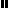 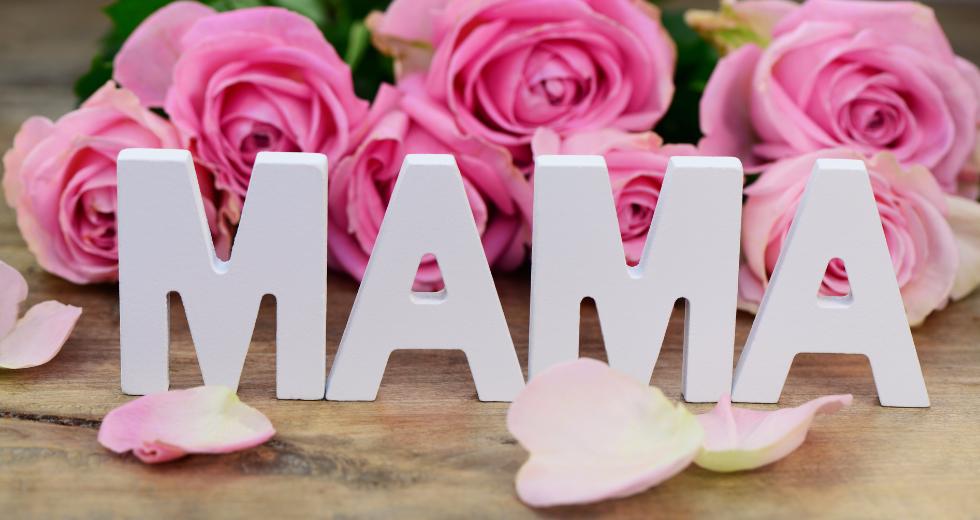 